DEPOSIT OF THE 2023 ASSESMENT ROLLNotice is hereby given that the triennial assessment roll of the Municipality of Grenville-sur-la-Rouge which will be in force during the financial year 2023, 2024 and 2025, was deposited at my office on October 28, 2022, and that any person who wishes to consult the assessment roll can do so at this office during the regular business hours, from Monday to Thursday 8:30 a.m. to 12 p.m. and 1 p.m. to 4:30 p.m., as well as Friday 8:30 a.m. to 1 p.m.In accordance with the stipulations of article 74 of the Act respecting municipal taxation, notice is also given that any person who wishes to contest the exactness, the presence or the absence of an inscription to this roll, concerning a property that they own or for another person who is a proprietor, can deposit a request for revision as stipulated in section I, Chapter X of the said law.To be admissible, such request for revision must meet the following conditions:Be deposited before May 1, 2023Be deposited at the following location or be sent by registered mail to:MRC D’ARGENTEUIL430, Grace streetLachute (Québec)J8H 1M6Be submitted on the prescribe form to that effect and available at the above mentioned address;Be accompanied by the sum of money determined by the RCM of Argenteuil’s by-law number 33-97 and 33-1-14, payable to the assessment unit under which the request is made.Given in Grenville-sur-la-RougeThis October 31, 2022.__________________________Marc BeaulieuClerk-Treasurer 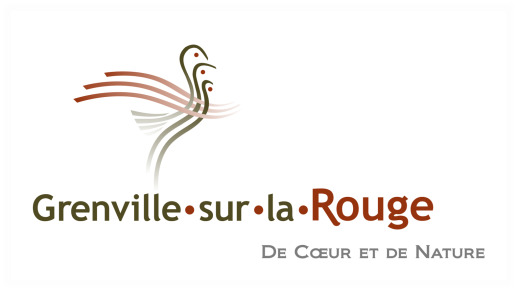 PROVINCE OF QUEBECMUNICIPALITE OFGRENVILLE-SUR-LA-ROUGEPUBLIC NOTICETO THE RATEPAYERS OF THE MUNICIPALITY